VEHICLE PURCHASE ORDER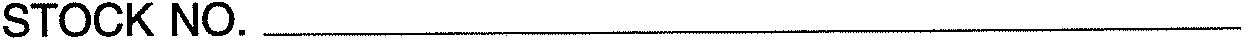 PURCHASER'SNAME	- 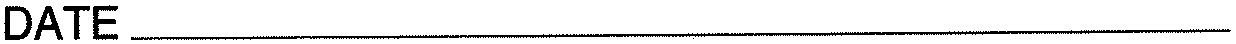 PLEASE ENTER MY ORDER FOR ONE ---------- D NEW	D USED	D DEMO	AS FOLLOWSPurchaser intends to use the vehicle primarily for D personal, family, or household purposes ("personal use") D business, agricultural or other non-personal uses ("commercial use").Purchaser agrees that this Order includes all of the terms and conditions on both the face and reverse side hereof, that this Order cancels and supersedes any prior agreement and as of the date hereof comprises the complete and exclusive statement of the terms of the agreement relating to the subject matters covered hereby. This Order is not binding until accepted by Seller and, if a time sale, (1) appropriate financing disclosures are made and (2) a retail installment sale contract and purchase money security agreement ("Contract") is executed. Until a time sale Order becomes binding, Purchaser may cancel it and recover any deposit made. The Contract and this Order shall be subject to cancellation by Seller unless and until approval of the Contract is given by a bank or finance company willing to purchase the Contract from Seller.LIMITATIONS/EXCLUSIONS  OF PRODUCT WARRANTIES(a) For "new" vehicles: (1) If the vehicle is purchased for personal use, Seller makes no implied warranty of merchantability or of fitness for any particular purpose unless Seller also gives Purchaser a written warranty, on its own behalf, with respect to the Vehicle, or, at the time of the sale or within 90 days thereafter, Seller enters into a service contract with Purchaser which applies to the vehicle. In that event, any implied warranties arising from the sale of the vehicle shall be limited to duration of Seller's written warranty or service contract; (2) If the vehicle is purchased for commercial use, Seller makes no implied warranty of merchantability or of fitness for any particular purpose. The vehicle is sold to Purchaser AS IS, except for any express warranties made by Seller, on its own behalf, or by the manufacturer of the Vehicle or of any component parts. (3) In all cases, Seller shall not be liable for any consequential damages arising from any breach of any warranty, express or implied.For 11 used11   vehicles:Used Car I mplied Warranty of Merchantability:THE SELLER HEREBY WARRANTS THAT THE VEHICLE WILL BE FIT FOR THE ORDINARY PURPOSES FOR WHICH THE VEHICLE IS USED FOR 15 DAYS OR 500 MILES AFTER DELIVERY, WHICHEVER IS EARLIER, EXCEPT WITH REGARD TO PARTICULAR DEFECTS DISCLOSED ON THE FIRST PAGE OF THIS AGREEMENT. YOU (THE PURCHASER) WILL HAVE TO PAY UP TO $25.00 FOR EACH OF THE FIRST TWO REPAIRS IF THE WARRANTY IS VIOLATED.Waiver of Used Car I mplied Warranty of Merchantability:ATTENTI ON PURCHASER: SIGN HERE ONLY IF THE DEALER TOLD YOU THAT THIS VEHICLE HAS THE FOLLOWING PROBLEM(S) AND THAT YOU AGREE TO BUY THE VEHICLE ON THOSE   TERMS:ATENCI ON  COMPRADOR:  FIRME  AQUI  SOLAMENTE  SI  EL  VENDEROR  TO  HADICHO  QUE  EL  VEHICULO TIENE  EL SIGUIENTE PROBLEMA(S)  Y QUE USTED ESTA DE ACIERTO DE COMPRA  EL VEHICULO  BAJO ESTOS  TERMINOS:1.	-2.	-3.	-Buyer/Comprador		_ BuyedComprador	--------------(3) The vehicle is sold "AS IS - - NOT EXPRESSLY WARRANTED OR GUARANTEED" unless Seller gives Purchaser a separate written instrument showing the terms of any warranty or service contract given by Seller on its own behalf. If the vehicle is purchased for personal use, Seller makes no implied warranty of fitness for any particular purpose, and the implied warranty of merchantability is limited to 15 days or 500 miles after delivery, whichever is earlier, as set forth above, unless Seller also gives Purchaser a written warranty, on its own behalf, with respect to the Vehicle, or, at the time of the sale or within 90 days thereafter, Seller enters into a service contractwith Purchaser which applies to the Vehicle. In that event, any implied warranties arising from the sale of the vehicle shall be limited to the duration of Seller's written  /warranty or service contract. If the vehicle is purchased for commercial use, Seller makes no implied warranty of fitness for any particular purpose, and the implied warranty of merchantability is limited to 15 days or 500 miles after delivery, whichever is earlier. In all cases, Seller shall not be liable for any consequential damages arising from any breach of any warranty, express or implied, except for a breach of the implied warranty of merchantability.Purchaser, by execution of this Order, represents that Purchaser is of legal age or older and acknowledges that Purchaser has read its terms and conditions and has received a true copy of this Order.NOTICE: WHERE THE DEALER ARRANGES FINANCING, THE DEALER MAY RECEIVE A PORTION OF THE 11 FINANCE CHARGE 11   FROM THE LENDER.Signed:	PURCHASER 			Signed:	 PURCHASER  SALESPERSONApproved	_THIS ORDER IS NOT VALID UNLESS SIGNED AND ACCEPTED BY SELLER.Address:	------------------By	_	Phone (Res):	(Bus.)	_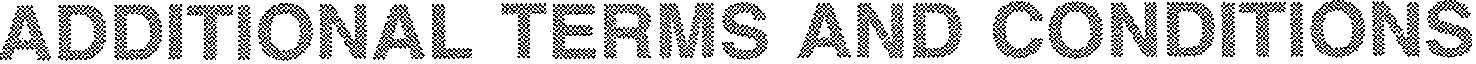 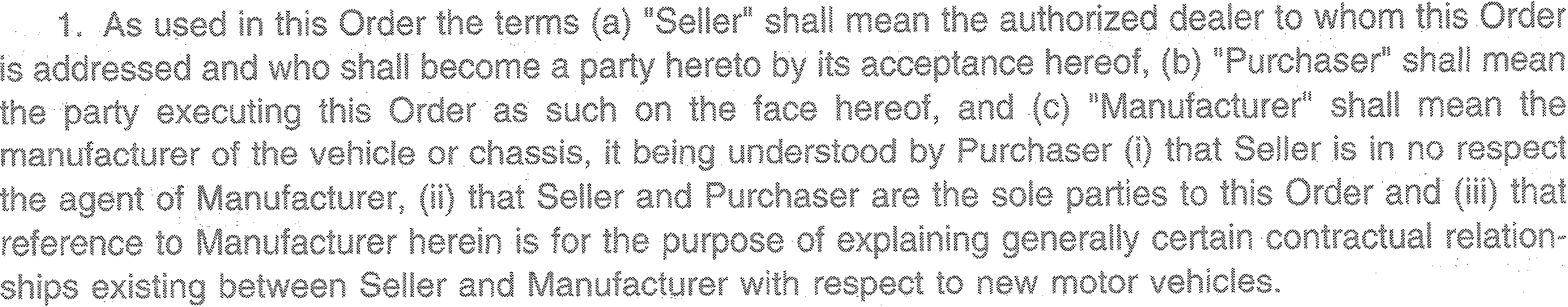 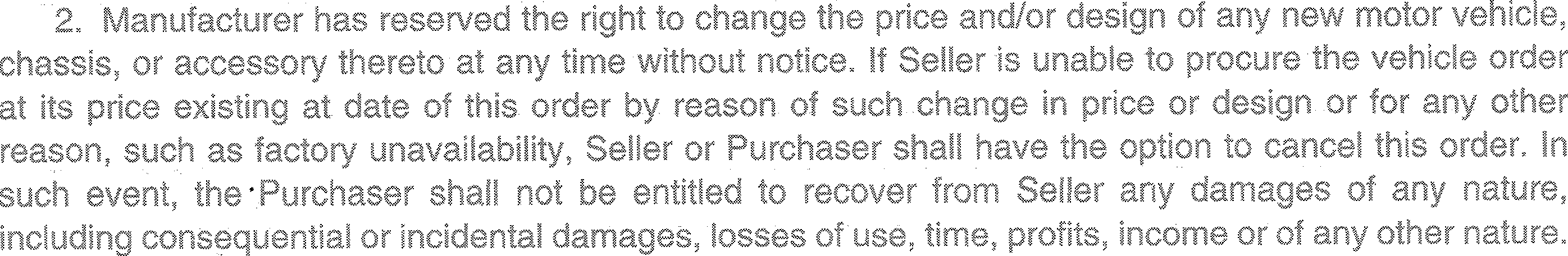 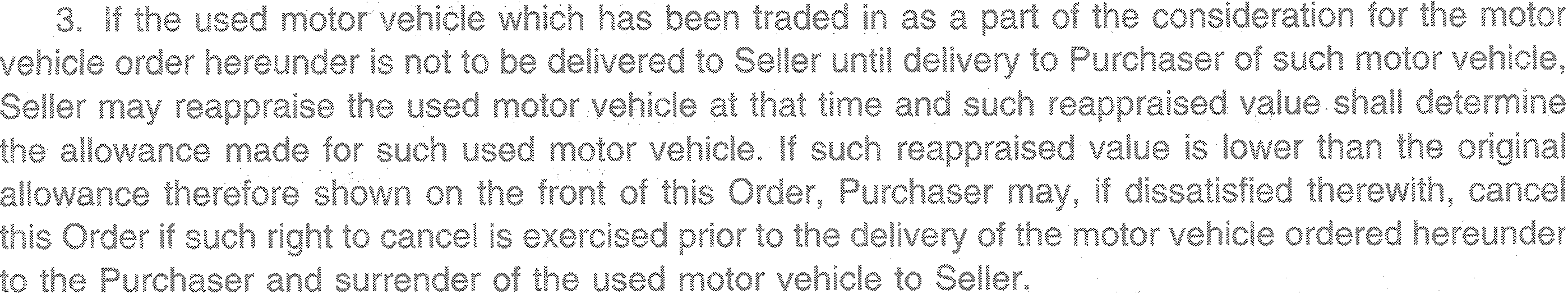 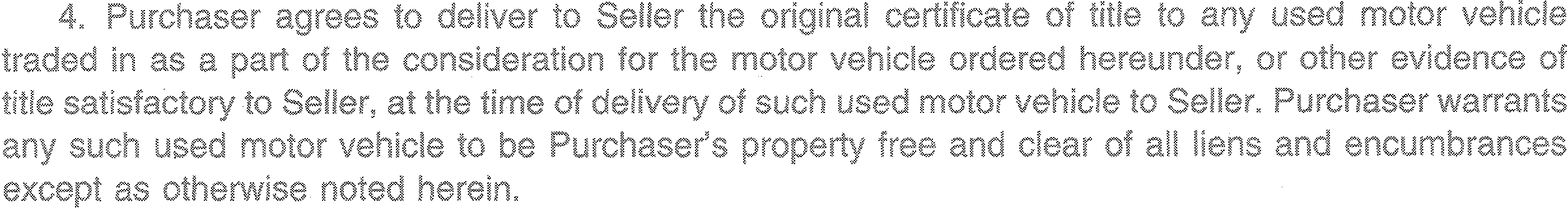 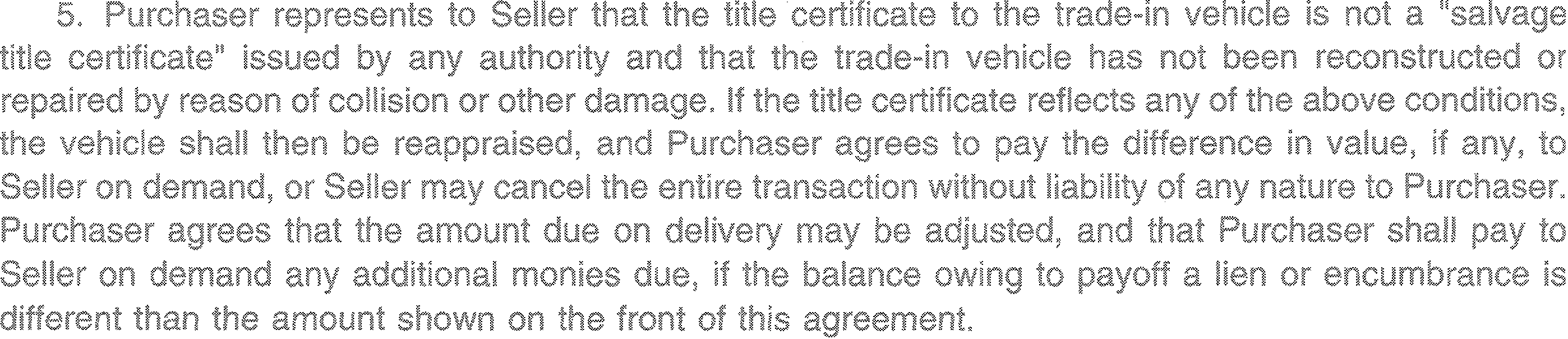 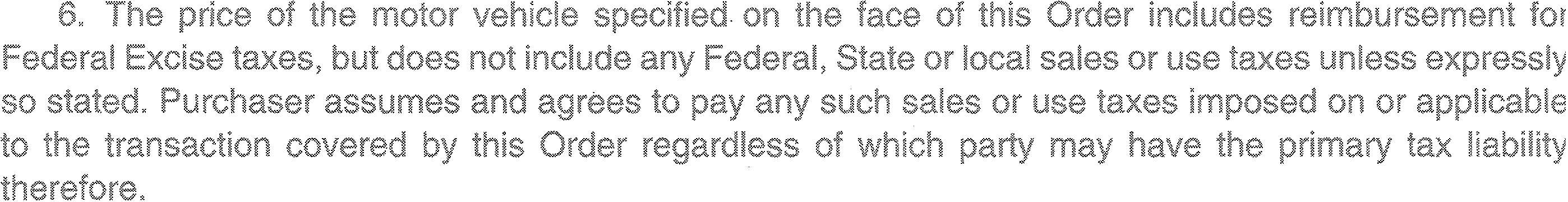 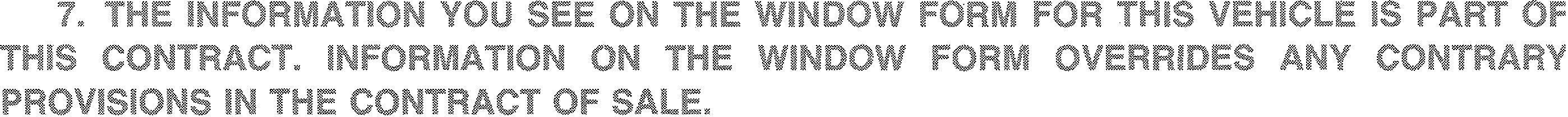 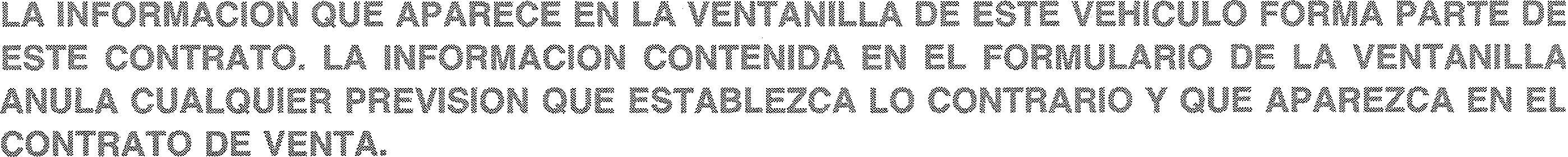 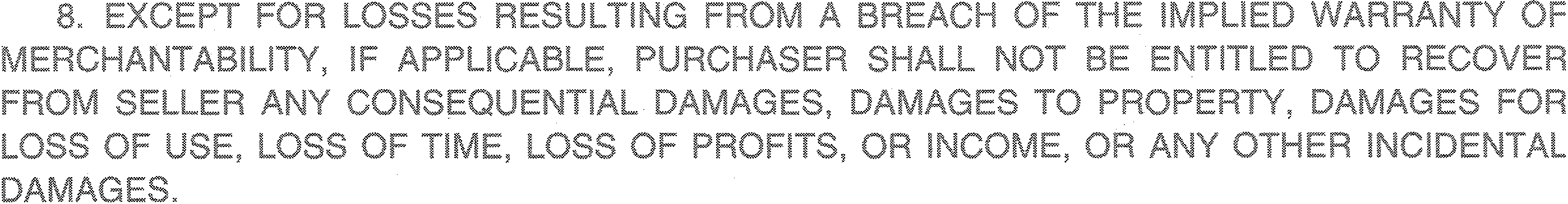 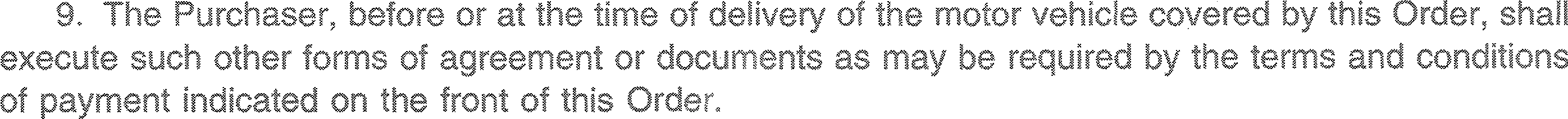 1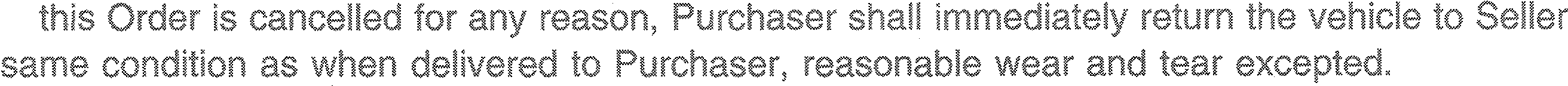 in